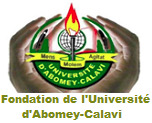 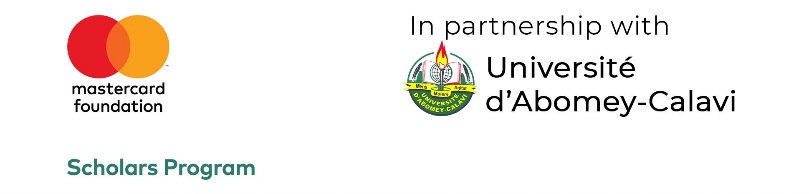 Vice Rectorat chargé de la Coopération Interuniversitaire, des Partenariats et de l'Insertion Professionnelle de l'Université d'Abomey-CalaviProgramme de Bourses de la Mastercard FoundationFICHE DE  DE  D’ENTREPRISEDATE:…../…./……….NOM DU GROUPE :………………………………………………………………………………………………MEMBRES DU GROUPE :TITRE DE L’IDE D’ENTREPRISE :…………………………………………………………………………………DOMAINES  :Technologies de l’Information et de la Communication Energies renouvelables Agro-business Autres (Nommer)NB : Veuillez cocher le domaine principal si votre projet est transversal. SYNTHÈSE DE VOTRE IDÉE D’ENTREPRISE (300 mots au maximum) D’ENTREPRENDREA quel problème et à quel besoin votre idée répond-elle ?Quelles sont les causes et conséquences de ce problème ?OFFRE ET Quelles sont les solutions possibles et quelle est la solution que vous pensez apporter à ce problème ?Décrivez votre produit ou serviceQuel est votre modèle économique (comment allez-vous produire et gagner de l’argent) ? Quel sera selon vous l’impact de votre idée d’entreprise sur le problème que vous avez identifié ?MARCHEA quel marché vous adressez-vous : comment ce marché est-il organisé à ce jour (acteurs principaux, volume, tendances…) ?Quels sont les éléments qui démontrent l’adéquation de votre offre et son acceptabilité par les clients ?Quelles démarches avez-vous initiées auprès des différents acteurs du marché ? Quelles sont celles que vous allez mettre en place ?Comment comptez-vous faire connaître vos produits et /ou services? Qui seront vos premiers clients ? INNOVANT DE  En quoi votre solution se distingue-t-elle de l’existant ? Quelle est l’innovation de votre produit /service?Quels sont les risques au moment de la mise sur le marché ?Comment comptez vous gérer ces risques?Quelle est (ou sera) l’implication des parties prenantes (partenaires identifiés, bénéficiaires finaux, salariés de la future entreprise, …) ?VOS ATTENTESQu'attendez-vous du Programme de bourses de la Fondation Mastercard à l’UAC et de son accompagnement ? Quelle serait sa plus-value pour votre idée d’entreprise ?PERSPECTIVES Quelles sont vos perspectives liées à vos produits ? Comment décririez-vous votre entreprise d’ici dix ans ? Que feriez-vous si vous ne bénéficiez pas de l’accompagnement du Programme ? COMPOSITION DU GROUPE Comment  et quand votre groupe s’est il formé?Avez-vous d’autres collaborateurs?Aviez-vous une fois mené à bout des activités?Avez-vous une organisation interne?Si oui, quels sont les modes de gestion de votre de groupe ?Autres informations que vous souhaitez porter à la connaissance du Comité de sélection. (500 mots au maximum)Signature, nom et prénoms des membres du groupeN°Nom et prénomsSexeDate de naissanceNiveau d’étudeSpécialitéTéléphone et e-mail123